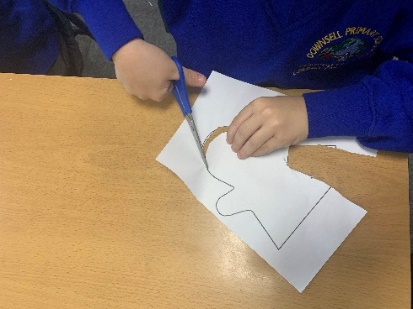 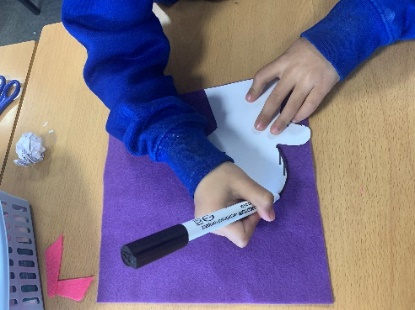 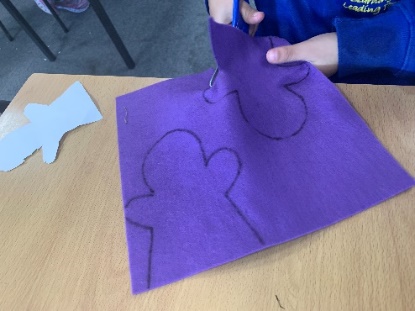 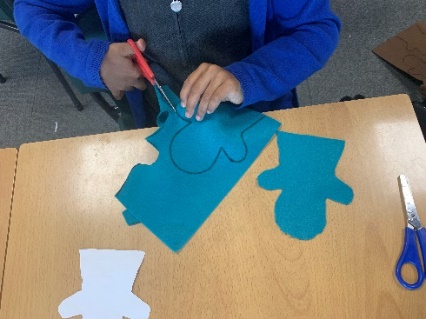 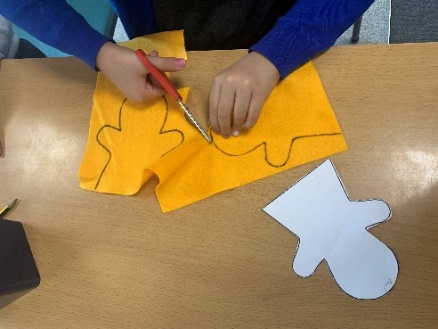 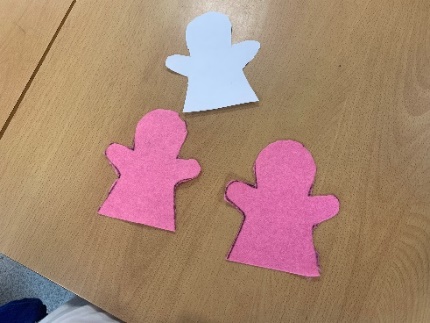 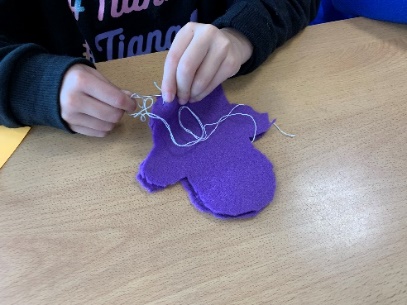 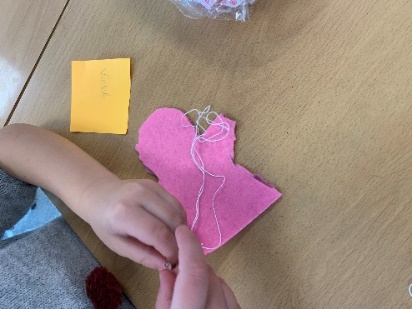 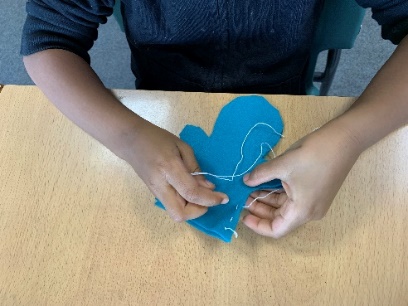 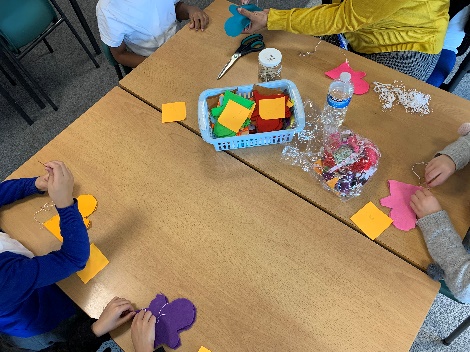 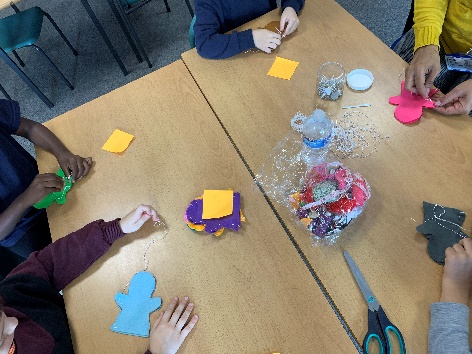 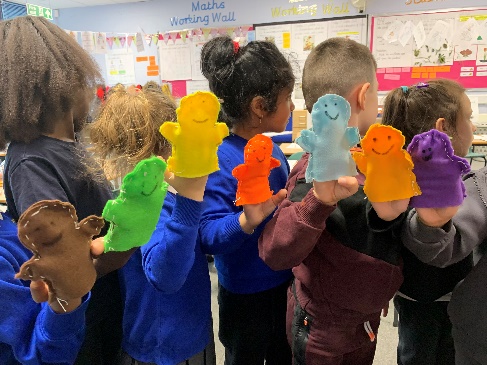 During our DT lessons, we made a hand puppet by following the step-by-step instructions.